Развлечение:«Солнце, воздух и вода – наши лучшие друзья»Цель: Приобщать детей к здоровому образу жизни. Сохранять и укреплять здоровье детей.Задачи:- Создавать у детей праздничное настроение заряд бодрости на весь день.- Развивать выдержку и внимание в играх и эстафетах;- Воспитание дружеские взаимоотношения.Ситникова И.П., воспитатель 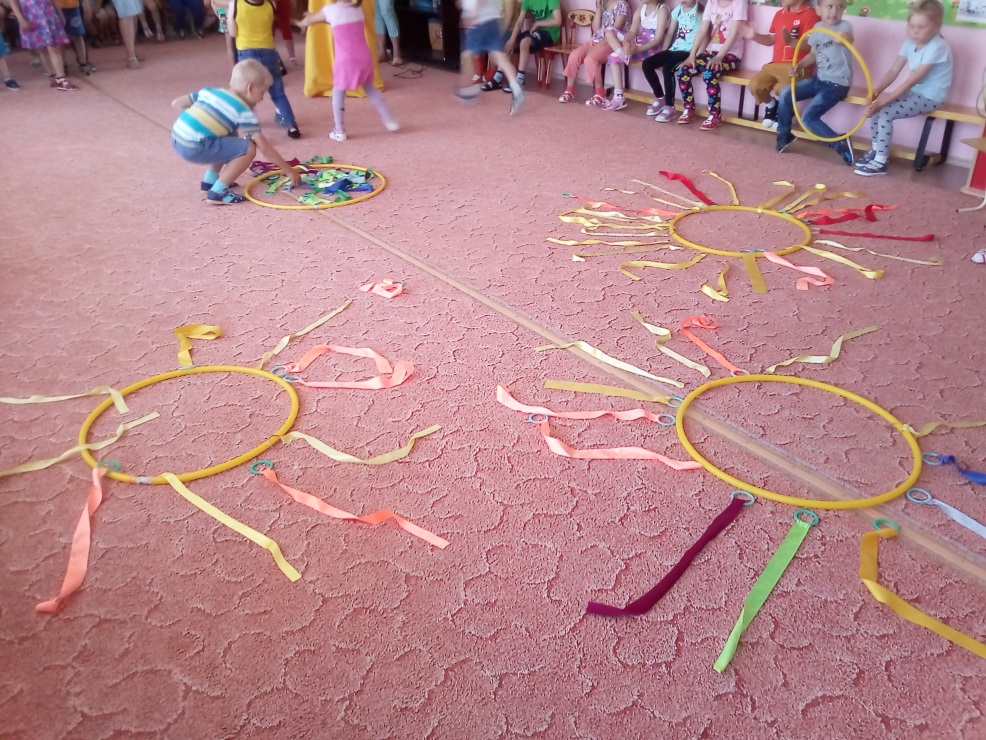 Собрали солнышко из ленточек.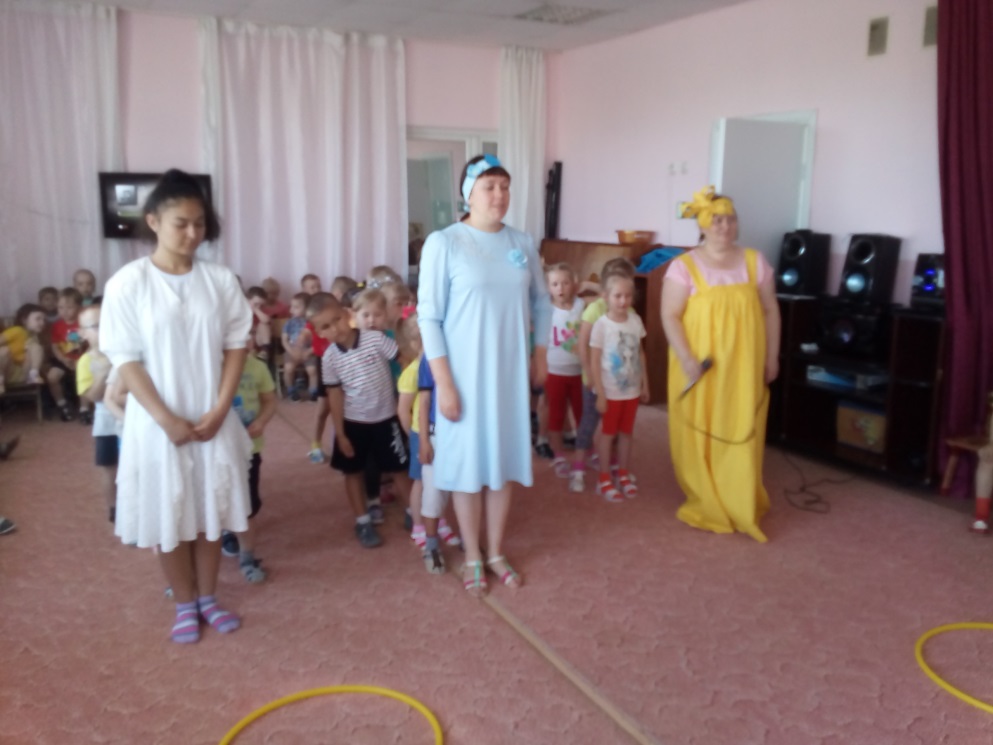 Соревновались командами.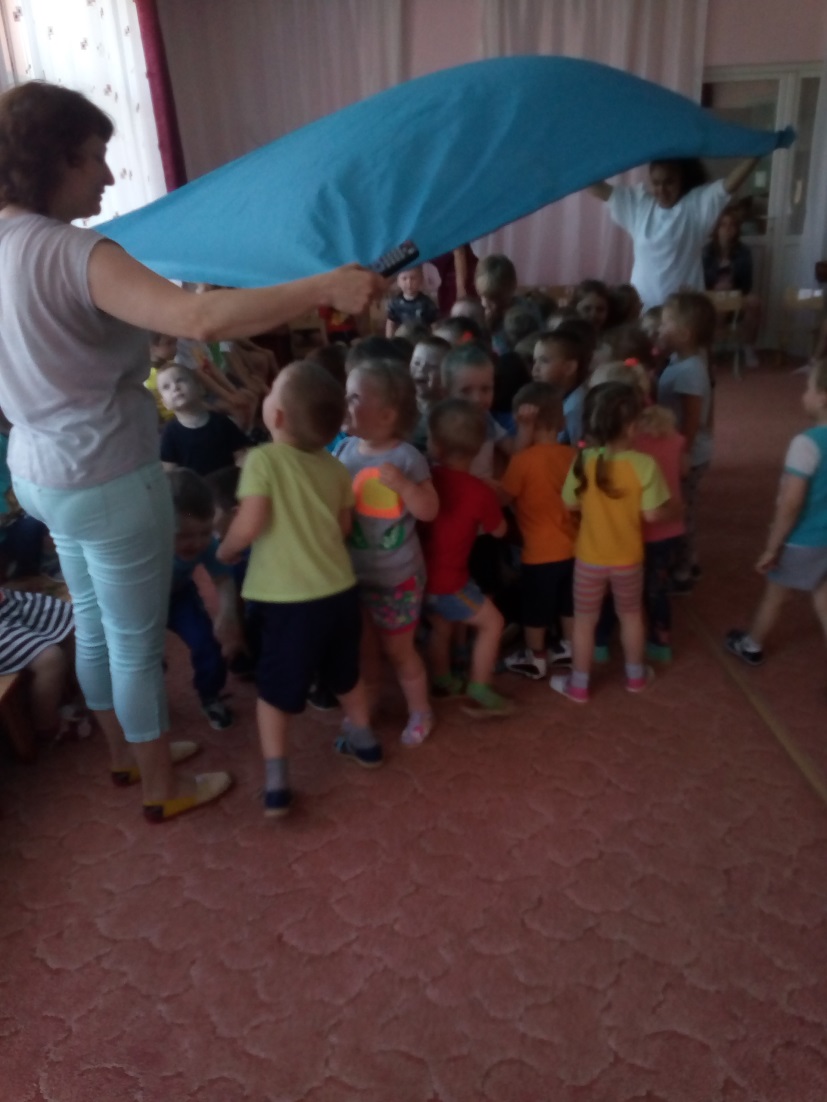 Поиграли в игру «Солнышко и дождик».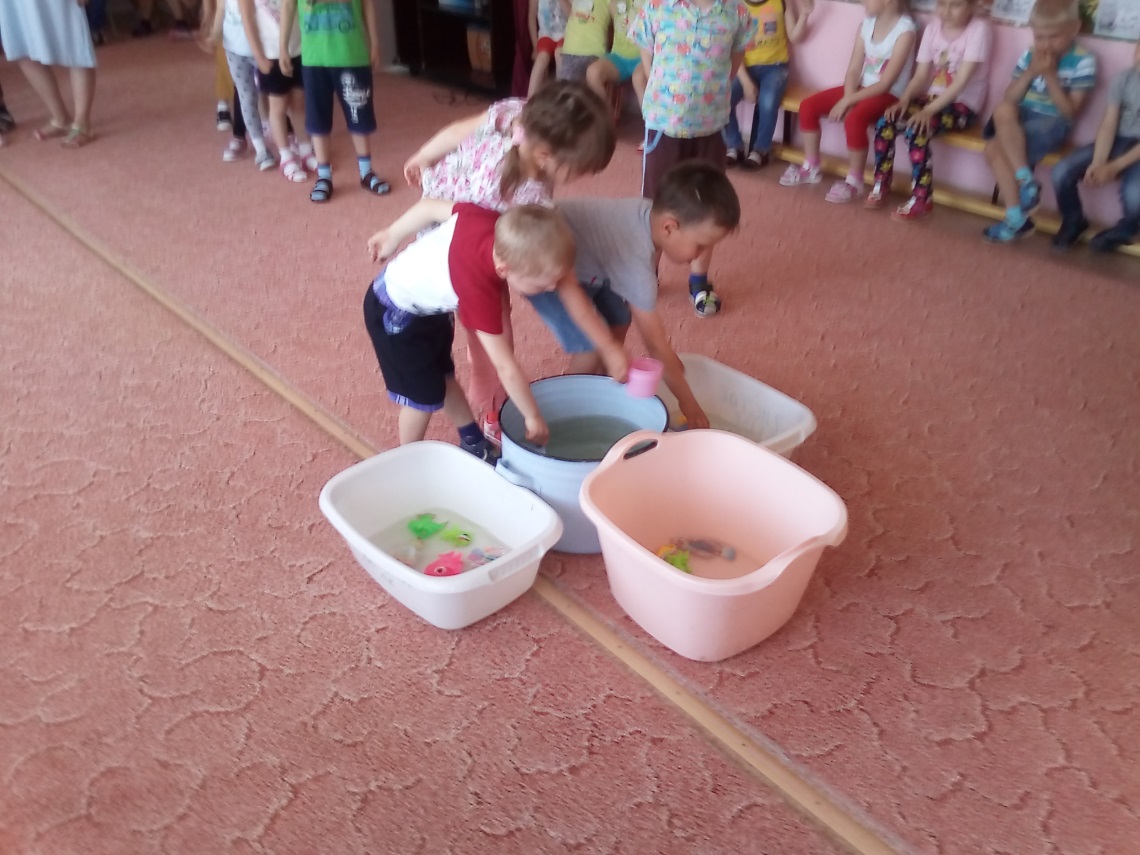 Рыбачили.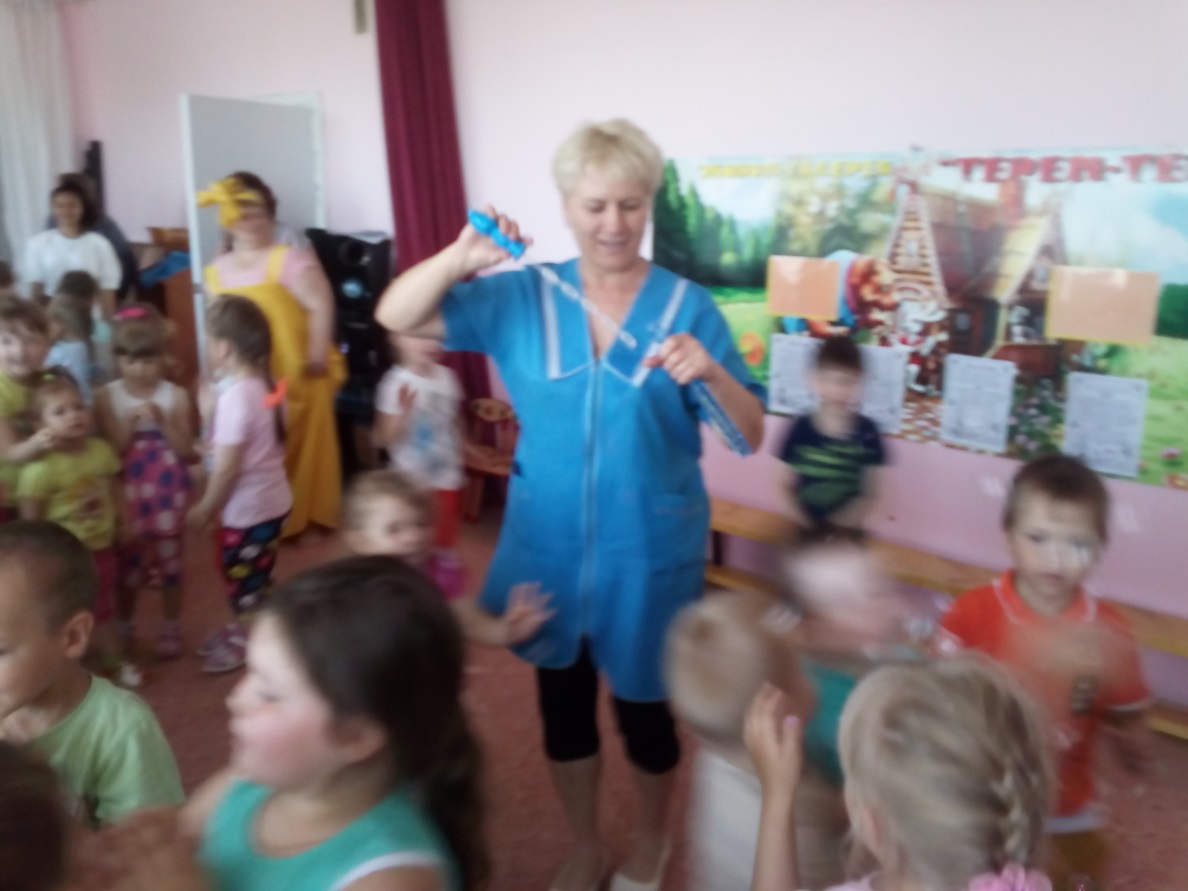 Танцевали с мыльными пузырями.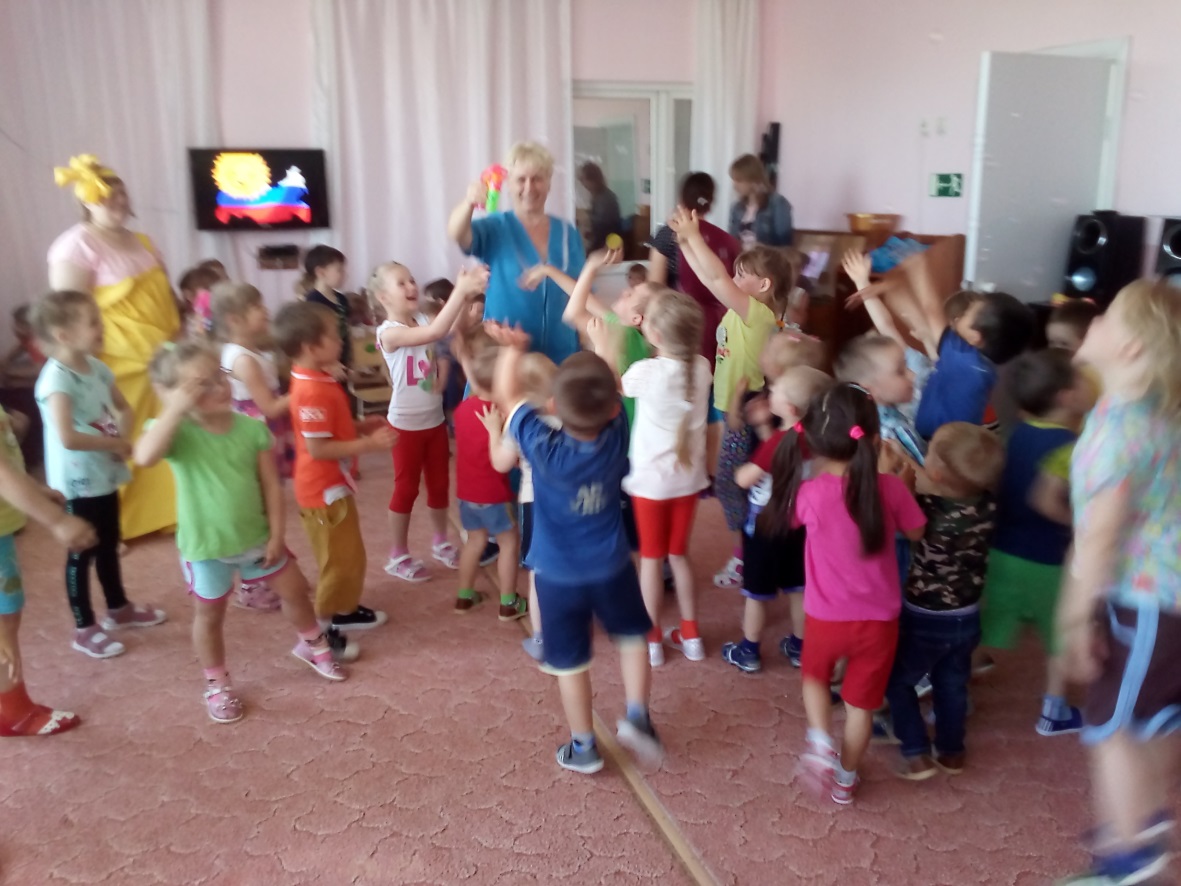 